DAFTAR PUSTAKAApriliyani, R. (2022). Pengaruh keselamatan dan kesehatan kerja ( K3 ) dan lingkungan kerja terhadap produktivitas kerja karyawan CV Surya Kencana Food. Journal of Business and Innovation Management (BIMA), 4(2), 319–330. https://doi.org/10.33752/bima.v4i2.391Arikunto, S. (2019). Prosedur Penelitian Suatu Pendekatan Praktik. Rineka Cipta.Chaerudin, A., Rani, H., & Alicia, V. (2020). Sumber Daya Manusia Pilar Utama Kegiatan Operasional Organisasi (S. Mareta (ed.)). CV Jejak. https://play.google.com/books/reader?id=lH3-DwAAQBAJ&pg=GBS.PA43&hl=arDarmayanti, Y. (2017). Pengaruh lingkungan kerja dan standar operasional prosedur terhadap produktivitas kerja karyawan Pengawas Urusan Gerbong Sukacinta (PUG SCT) PT. Kereta Api Indonesia (Persero) Kabupaten Lahat. Jurnal Pendidikan Ekonomi Dan Bisnis (JPEB), 5(1), 63–72. https://doi.org/10.21009/jpeb.005.1.5Erwin, E., & Rosnaida, R. (2021). Pengaruh pengalaman kerja, kepuasan kerja dan insetif terhadap produktivitas kerja karyawan di PDAM Tirta Kualo Kota Tanjungbalai. MES Manajemen Ekonomi Sains, 2(2), 1–11. https://doi.org/10.36294/mes.v2i2.1891.g1553Fadhila, U. (2021). Pengaruh pengalaman kerja dan motivasi terhadap produktivitas kerja karyawan PT. PLN (Persero) Bangko. Jurnal Ekopendia, 6(1), 121–126. http://journal.stkipypmbangko.ac.id/index.php/ekopendia/article/view/480Fitriyani, I., Fitryani, V., & Kevin, M. (2022). Pengaruh program keselamatan dan kesehatan kerja (K3) terhadap produktivitas kerja karyawan (Studi pada PT. PLN (Persero) Unit Empang). Jurnal Riset dan Kajian Manajemen SAMALEWA, 2(1), 1–10. https://doi.org/10.58406/samalewa.v2i1.845Ghozali, I. (2018). Aplikasi analisis multivariate dengan program IBM SPSS 25 edisi ke-9. http://slims.umn.ac.id//index.php?p=show_detail&id=19545Ghozali, I. (2020). Aplikasi Analisis Multivariate Dengan Program IBM SPSS 25. Badan Penerbit Universitas Diponegoro.Harras, H., Sugiarti, E., & Wahyudi, W. (2020). Kajian manajemen sumber daya manusia untuk mahasiswa (W. Wahyudi (ed.); 1 ed.). UNPAM PRESS.Hidayat, A. I., & Wahyuni, D. U. (2018). Pengaruh K3 dan lingkungan Kerja terhadap produktivitas kerja karyawan PT. Miwon Indonesia. Jurnal Ilmu dan RisetManajemen,7,1–17. http://jurnalmahasiswa.stiesia.ac.id/index.php/jirm/article/view/1368Iqramawati, F., & Kusumayadi, F. (2022). Pengaruh keselamatan kerja dan kesehatan kerja dan insentif kerja terhadap produktivitas kerja karyawan pada PT. PLN (Persero) UP3 Bima. Jurnal Manajemen Sumber Daya Manusia, 16(1),57–72. https://ejurnal.unisri.ac.id/index.php/Manajemen/article/view/7581Kristianti, L. S., & Sunarsi, D. (2020). Pengaruh motivasi dan pengalaman kerja terhadap produktivitas karyawan pada PT. Mobilindo Perkasa Tangerang. Jurnal Manajemen dan Akuntansi, 15(2), 87–95. https://doi.org/10.32534/jv.v15i2.1088Lubis, A. N., & Suhada, S. (2020). Pengaruh pelatihan dan pengalaman kerja terhadap produktivitas kerja karyawan pada PT. Tunas Baru Lampung, Tbk. Banyuasin. Jurnal Media Wahana Ekonomika, 17(4), 314–320. https://doi.org/10.31851/jmwe.v17i4.5094Mangkunegara, A. . A. P. (2016). Manajemen Sumber Daya Manusia Perusahaan. PT. Remaja Rosdakarya. https://inlislite.uin-suska.ac.id/opac/detail-opac?id=1450Manullang, M. (2012). Dasar-dasar Manajemen (Sembilan). Gadjah Mada University Press. https://inlislite.uin-suska.ac.id/opac/detail-opac?id=9927Musdalifah, M., & Rika, R. (2021). Pengaruh disiplin kerja dan lingkungan kerja terhadap produktivitas kerja karyawan PT. PLN (Persero) UPDK Bakaru Effect Of Work Discipline And. DECISION Jurnal Ekonomi dan Bisnis, 2(2), 215–224. https://jurnal.umpar.ac.id/index.php/decision/article/view/1395Ningsih, S., & Dukalang, H. H. (2019). Penerapan Metode Suksesif Interval pada Analsis Regresi Linier Berganda. Jambura Journal of Mathematics, 1(1), 43–53. https://doi.org/10.34312/jjom.v1i1.1742Panjaitan, M. (2017). Pengaruh lingkungan kerja terhadap produktivitas kerja karyawan pada PT. Lotus Pradipta Mulia. Jurnal Manajemen, 3(2), 1–5. http://ejournal.lmiimedan.net/index.php/jm/article/view/7/7Putri, H. A., & Irfani, A. (2020). Pengaruh lingkungan kerja dan beban kerja terhadap produktivitas kerja karyawan di PT. Pos Indonesia (Persero). Prosiding Manajemen, 6(1), 82–87. https://doi.org/10.29313/.v6i1.19668Salju, S., & Lukman, M. (2018). Pengaruh motivasi dan pengalaman kerja terhadap produktivitas kerja karyawan PT. Comindo Mitra Sulawesi Cabang Palopo. Jurnal Manajemen STIE Muhammadiyah Palopo, 4(2), 1–7. https://doi.org/10.35906/jm001.v4i2.280Sinambela,  lijan poltak. (2016). Manajemen Sumber Daya Manusia. In Suryani & R. Damayanti (Ed.), PT Bumi Aksara (Vol. 4, Nomor 1). PT Bumi Aksara. https://www.ptonline.com/articles/how-to-get-better-mfi-resultsSugiyono, S. (2013). Metode Penelitian Kuantitatif, Kualitatif, dan R&D. Alfabeta CV.Sugiyono, S. (2019). Metode Penelitian Kuantitatif, Kualitatif, dan R&D (1 ed.). ALFABETA CV.Suliyanto, S. (2018). Metode Penelitian Bisnis : Untuk Skripsi, Tesis, dan Disertasi (A. Cristian (ed.)). CV. Andi Offset.Tamaka, M. T., Sendow, G. M., & Uhing, Y. (2022). Pengaruh pengawasan, pengalaman kerja dan kualitas kehidupan kerja terhadap produktivitas karyawan pada PT. Pegadaian (Persero) KANWIL V Manado. Jurnal EMBA, 10(2), 440–450. https://doi.org/10.35794/emba.v10i2.39361Wibowo, W. (2017). Manajemen Sumber Daya Manusia (Edisi Revisi) (Lia (ed.)). CV.R.A.De.Rozarie. https://www.academia.edu/34934418/Manajemen_Sumber_Daya_Manusia_Edisi_RevisiWidodo, W., & Prabowo, C. H. (2018). Pengaruh Kesehatan Dan Keselamatan Kerja ( K3 ) Dan Lingkungan Kerja Terhadap Produktivitas Kerja Karyawan PT. Rickstar Indonesia. Jurnal Manajemen Bisnis Krisnadwipayana, 6(3), 1–10. https://doi.org/10.35137/jmbk.v6i3.224LAMPIRANLampiran 1Lembar Kuesioner PenelitianPerihal	: Permohonan Pengisian KuesionerJudul Penelitian		:	Pengaruh Lingkungan Kerja, Pengalaman Kerja, Keselamatan dan Kesehatan Kerja Terhadap Produktivitas Karyawan PT. PLN (Persero) Unit Layanan Transmisi dan Gardu Induk TegalKepada Yth,Bapak/Ibu/Sdr RespondenDi TempatDengan Hormat,Dalam rangka menyelesaikan penelitian, saya mahasiswa Fakultas Ekonomi dan Bisnis Universitas Pancasakti Tegal, mohon partisipasi dari Bapak/Ibu/Sdr untuk mengisi kuesioner yang telah kami sediakan.Adapun data yang kami minta adalah sesuai dengan kondisi yang dirasakan Sdr selama ini. Kami akan menjaga kerahasiaan karena data ini hanya untuk kepentingan penelitian. Setiap jawaban yang diberikan merupakan bantuan yang tidak ternilai harganya bagi penelitian ini.Atas perhatian dan bantuannya, kami mengucapkan terima kasih.Tegal, 3 Juli 2023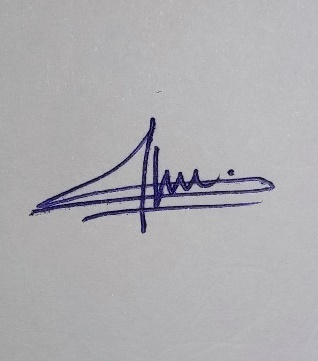   Hormat Saya,Dimas MulyonoKUESIONER PENELITIANIDENTITAS RESPONDENNama			:Jenis Kelamin		: Laki-laki        Perempuan Usia			: Tingkat Pendidikan	: SMA/SMK       D1	   D3       S1	  S2      PETUNJUK PENGISIANMohon memberi tanda centang (√ ) pada jawaban yang Bapak/Ibu anggap paling sesuai.Keterangan alternatif jawaban:SS	= Sangat SetujuS	= SetujuN	= NetralTS	= Tidak SetujuSTS	= Sangat Tidak SetujuFORMULIR KUESIONER Produktivitas Kerja (Y)Lingkungan KerjaPengalaman KerjaKeselamatan dan Kesehatan Kerja (K3)Lampiran 2 : Tabulasi Data KuesionerTabulasi Data Produktivitas Kerja (Y)Tabulasi Data Lingkungan Kerja (X1)Tabulasi Data Pengalaman Kerja (X2)Tabulasi Data Kesehatan dan Keselamatan Kerja K3 (X3)Lampiran 3 : Hasil Uji ValiditasHasil Uji Validitas Produktivitas KerjaHasil Uji Validitas Lingkungan KerjaHasil Uji Validitas Pengalaman KerjaHasil Uji Validitas Kesehatan dan Keselamatan Kerja (K3)Lampiran 4 : Hasil Uji ReliabilitasHasil Uji Reliabilitas Produktivitas KerjaHasil Uji Reliabilitas Lingkungan KerjaHasil Uji Reliabilitas Pengalaman KerjaHasil Uji Reliabilitas Kesehatan dan Keselamatan Kerja (K3)Lampiran 5 : Transmormasi Data MSIData Interval Produktivitas KerjaData Interval Lingkungan KerjaData Interval Pengalaman KerjaData Interval Kesehatan dan Keselamatan KerjaLampiran 6 : Ouput SPSS 25Hasil Uji Regresi Linier BergandaHasil Uji t (Parsial)Hasil Uji F (Simultan)Hasil Uji Koefisien DeterminasiLampiran 7 : r TabelDistribusi Nilai rtabel Signifikansi 5% dan 1%Lampiran 8 : t Tabel Signifikansi 5%Lampiran 9 : F TabelLampiran 10 : Surat Balasan Izin Penelitian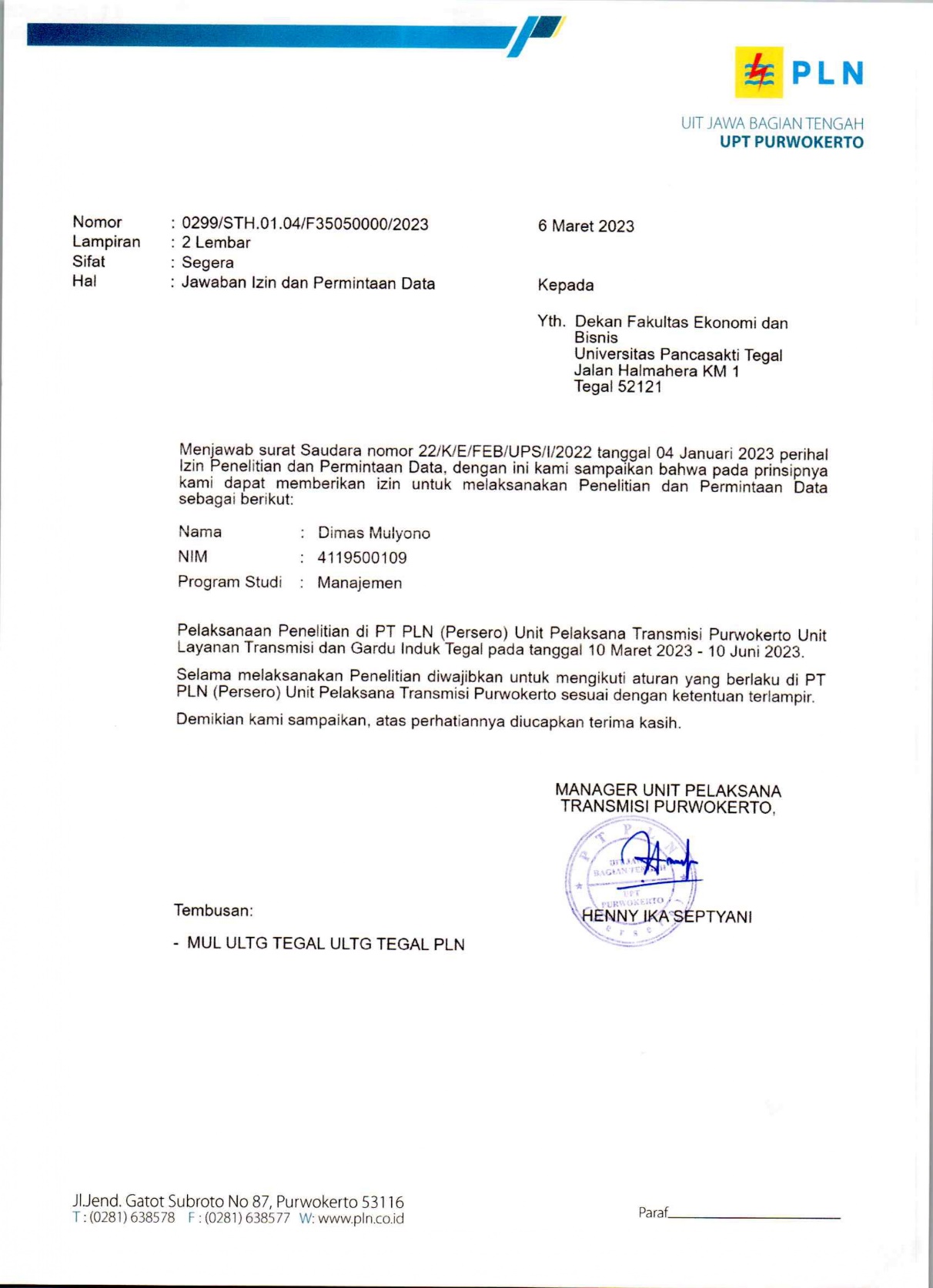 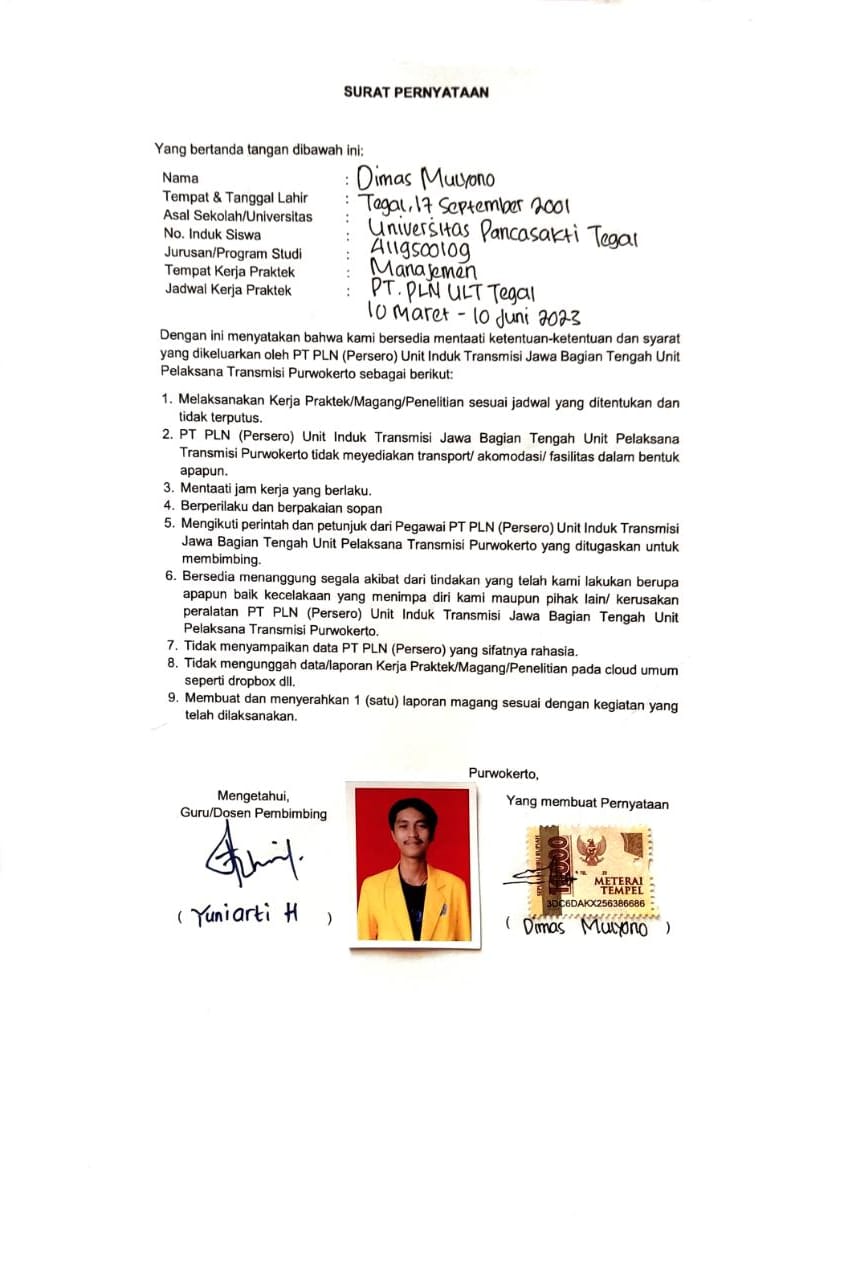 Lampiran 11 : Dokumentasi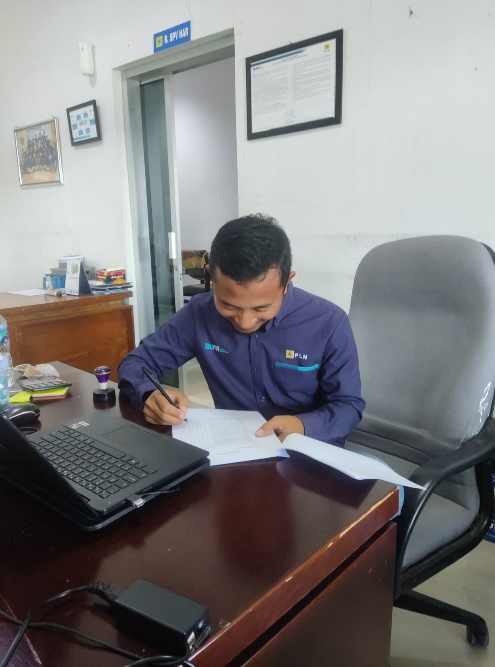 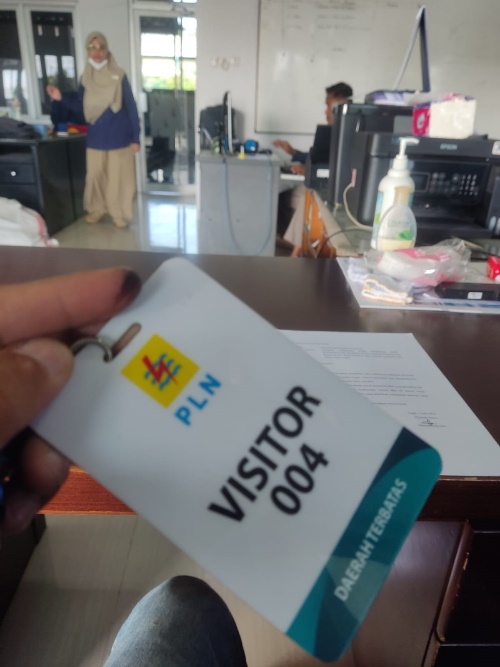 NOPERNYATAANJAWABANJAWABANJAWABANJAWABANJAWABANNOPERNYATAANSTSTSNSSS1Saya selalu berusaha memiliki sikap berpikir optimis dalam menjalankan tugas dan tanggung jawab pekerjaan saya.2Saya percaya bahwa tekad yang kuat dan pantang menyerah dalam bekerja berdampak positif pada pencapaian tujuan dan hasil kerja yang lebih baik.3Saya merasa antusias dan bersemangat saat melakukan pekerjaan4Saya selalu berusaha memberikan yang terbaik dan mengerahkan seluruh kompetensi, tenaga dan pikiran saya dalam menyelesaikan tugas-tugas pekerjaan5Saya memiliki ketekunan dan kegigihan yang tinggi dalam menyelesaikan tugas-tugas pekerjaan saya.6Saya berusaha untuk tetap konsisten dalam mencapai hasil kerja yang lebih baik dan memuaskan7Saya memiliki sikap tanggung jawab yang tinggi terhadap tugas dan target kerja yang berikan kepada saya.8Saya fokus dan berdedikasi dalam mencapai target yang telah ditetapkan, meskipun menghadapi tantangan atau hambatan dalam prosesnya.9Saya merasa bahwa hasil kerja saya telah meningkat dari waktu ke waktu.10Saya merasa bahwa hasil kerja yang lebih baik dari waktu ke waktu dapat memberikan pengaruh terhadap capaian organisasi.NOPERNYATAANJAWABANJAWABANJAWABANJAWABANJAWABANNOPERNYATAANSTSTSNSSS1Perusahaan senantiasa memberikan dukungan dan kesempatan untuk saya mengembangkan ide-ide baru.2Di lingkungan kerja ini, gagasan kreatif dan solusi inovatif diterima dengan baik dan dihargai oleh atasan dan rekan kerja.3Saya merasa adanya kompetisi sehat yang mendorong saya untuk mencapai kinerja yang lebih baik.4Saya merasa adanya saling pengertian dan kerjasama yang baik antara sesama karyawan di lingkungan kerja ini.5Di tempat kerja ini, hubungan antara karyawan dan pimpinan cenderung harmonis dan penuh dengan rasa saling menghargai.6Saya merasa fasilitas yang diberikan perusahaan sudah layak untuk menunjang pekerjaan.7Saya merasa peralatan kerja yang tersedia sudah cukup memadai.8Sarana, prasarana, di tempat kerja sudah cukup memadai dan mendukung pekerjaan karyawan9Tata letak kantor di tempat kerja ini memberikan ruang yang cukup untuk bergerak dan menjalankan tugas dengan nyaman.10Saya merasa ada kesadaran dan komitmen yang kuat dari perusahaan untuk menerapkan nilai-nilai agama, sosial, dan etika dalam kegiatan sehari-hari.NOPERNYATAANJAWABANJAWABANJAWABANJAWABANJAWABANNOPERNYATAANSTSTSNSSS1Lama waktu saya bekerja di perusahaan ini memudahkan saya dalam memahami tugas-tugas.2Pengalaman kerja yang saya miliki sangat membantu dalam menyelesaikan tugas dengan baik3Saya mudah beradaptasi dengan perubahan yang terjadi di tempat kerja.4Saya dapat dengan mudah mempelajari keterampilan baru yang dibutuhkan dalam pekerjaan saya.5Keterampilan yang saya miliki membuat saya memahami tugas dengan cepat6Saya memiliki keterampilan yang diperlukan untuk menyelesaikan pekerjaan secara rutin dengan baik7Saya memahami dengan baik setiap peralatan kerja yang digunakan dalam pekerjaan saya.8Menghadapi tantangan dalam mempelajari penggunaan peralatan kerja merupakan bagian yang menarik dari pekerjaan saya.9Pengalaman kerja membantu saya lebih mudah menggunakan dan mengaplikasikan peralatan kerja diperusahaan10Saya mampu menguasai pekerjaan dan peralatan kerja yang disediakan oleh perusahaanNOPERNYATAANJAWABANJAWABANJAWABANJAWABANJAWABANNOPERNYATAANSTSTSNSSS1Penataan dalam menyimpan barang sangat baik keamananya sehingga tidak beresiko2Ruang kerja terlalu padat/sesak3Sirkulasi udara di ruang kerja yang buruk dapat mengganggu kualitas kerja saya4Suhu ruangan terlalu panas/dingin sehingga dapat mengganggu pekerjaan saya5Ruang kerja kotor/berdebu sehingga menganggu kesehatan karyawan6Lampu penerangan di tempat kerja terlalu gelap/terang7Peralatan kerja yang saya gunakan selalu dalam kondisi baik dan terawat dengan baik8Saya mendapatkan pelatihan yang memadai untuk menggunakan mesin-mesin dengan benar dan aman9Saya merasa perusahaan dan pimpinan senantiasa memperhatikan kesehatan dan keselamatan karyawan sebelum melakukan penugasan10Saya mengetahui serta memahami segala penggunaan fasilitas kerja.NOY.1Y.2Y.3Y.4Y.5Y.6Y.7Y.8Y.9Y.10145444344442444444444435445555444455454554445444545544565545555435755555555558444444444495555555545105555555555115555555555125555555555135454444455145555555555153141111143163445443543173544444444183453455544193455443454204554555532214445433444225435443533233535433544243334444544255555444444264554434454274433443433283433344444294434544344303343534543314454353254325443343444335545244433342234334444352223333544364444444344373343344534383334344344393343344444403334334444412234333544422224222453432234434244442234434444453344333444464444344344474444444444482334233455493334344344504443244241513333233433523333334454533333344454543344444345554555443544565545544455573453445314NOX1.1X1.2X1.3X1.4X1.5X1.6X1.7X1.8X1.9X1.10144444444332444444444435444444445444444444445454544444564455554455744444444448444444444494454454444105555555555115555555555125555555555134444444424145555555555151234334435164554344544174554434555185554424534195455445555205553243334215554455535224433333335234554434545244554444544254544445544264455433434274343334444284444444443294444444445303344334532314445445534325544444444334443343544343444444435355544434443364444435445374343434443384454445444394444444444403344433435413544444324424435345342433344434344444344444434453344444443463344444444474444444434485355555443494344454442504444144434513433333244525555445544535555455543545544535435554444454444565545544453571411441455NOX2.1X2.2X2.3X2.4X2.5X2.6X2.7X2.8X2.9X2.10144444444442444444444434544455555444444444445454444445463444444444734334435548334444444495534555455105555555555115555555555125555555555134434444444145555555555155445533241164543343445174444344454185545545555195555554455205433334343214433333334225554445555234544444454244443544543254444444444264454345444274444444444285555555555295543333444305333345543313343344444323334334444332234333344342224222224352234434444362234434442373344333334384444344444394444444443402334233344413334344334424443244444433333233333443333334444454333234443463344444444474454444444483345444554493444334434504414344445512222222323525545455554533445345454544545454454554444444445563334334445571444414144NOX3.1X3.2X3.3X3.4X3.5X3.6X3.7X3.8X3.9X3.10134444433442424244444435111114444442442344445221424445465152523454752222344448334453454495155524555104444424555115122225555125244525555134355553444145211115555154143133114163455454554174545344445183544553545195454335444205455545444214345433545224354354453235453553354243343335554254444544544265455455454273344435342284355344334293334543544303535544554313343344444323334344344333343344444343334334442352234333344362224222224372234434443382234434444393344333334404444344444414444444443422334233344433334344333444443244444453333233334463333334444474333234444483344444445494454444443503345444554513444334432524414344445533454543445544454445445553554344454563443445554574345354344CorrelationsCorrelationsCorrelationsCorrelationsCorrelationsCorrelationsCorrelationsCorrelationsCorrelationsCorrelationsCorrelationsCorrelationsCorrelationsY.1Y.2Y.3Y.4Y.5Y.6Y.7Y.8Y.9Y.10T.YY.1Pearson Correlation1.706**.771**.567**.736**.508**.421*.238.331.195.754**Y.1Sig. (2-tailed).000.000.001.000.004.021.206.074.302.000Y.1N3030303030303030303030Y.2Pearson Correlation.706**1.601**.499**.484**.521**.453*.214.237.171.681**Y.2Sig. (2-tailed).000.000.005.007.003.012.257.208.366.000Y.2N3030303030303030303030Y.3Pearson Correlation.771**.601**1.755**.550**.491**.417*.443*.383*.435*.837**Y.3Sig. (2-tailed).000.000.000.002.006.022.014.036.016.000Y.3N3030303030303030303030Y.4Pearson Correlation.567**.499**.755**1.517**.346.147.532**.302.318.716**Y.4Sig. (2-tailed).001.005.000.003.061.438.002.104.087.000Y.4N3030303030303030303030Y.5Pearson Correlation.736**.484**.550**.517**1.466**.375*.567**.439*.327.764**Y.5Sig. (2-tailed).000.007.002.003.009.041.001.015.078.000Y.5N3030303030303030303030Y.6Pearson Correlation.508**.521**.491**.346.466**1.729**.201.000.428*.678**Y.6Sig. (2-tailed).004.003.006.061.009.000.2871.000.018.000Y.6N3030303030303030303030Y.7Pearson Correlation.421*.453*.417*.147.375*.729**1.167.147.559**.648**Y.7Sig. (2-tailed).021.012.022.438.041.000.378.438.001.000Y.7N3030303030303030303030Y.8Pearson Correlation.238.214.443*.532**.567**.201.1671.590**.445*.651**Y.8Sig. (2-tailed).206.257.014.002.001.287.378.001.014.000Y.8N3030303030303030303030Y.9Pearson Correlation.331.237.383*.302.439*.000.147.590**1.273.538**Y.9Sig. (2-tailed).074.208.036.104.0151.000.438.001.145.002Y.9N3030303030303030303030Y.10Pearson Correlation.195.171.435*.318.327.428*.559**.445*.2731.646**Y.10Sig. (2-tailed).302.366.016.087.078.018.001.014.145.000Y.10N3030303030303030303030T.YPearson Correlation.754**.681**.837**.716**.764**.678**.648**.651**.538**.646**1T.YSig. (2-tailed).000.000.000.000.000.000.000.000.002.000T.YN3030303030303030303030**. Correlation is significant at the 0.01 level (2-tailed).**. Correlation is significant at the 0.01 level (2-tailed).**. Correlation is significant at the 0.01 level (2-tailed).**. Correlation is significant at the 0.01 level (2-tailed).**. Correlation is significant at the 0.01 level (2-tailed).**. Correlation is significant at the 0.01 level (2-tailed).**. Correlation is significant at the 0.01 level (2-tailed).**. Correlation is significant at the 0.01 level (2-tailed).**. Correlation is significant at the 0.01 level (2-tailed).**. Correlation is significant at the 0.01 level (2-tailed).**. Correlation is significant at the 0.01 level (2-tailed).**. Correlation is significant at the 0.01 level (2-tailed).**. Correlation is significant at the 0.01 level (2-tailed).*. Correlation is significant at the 0.05 level (2-tailed).*. Correlation is significant at the 0.05 level (2-tailed).*. Correlation is significant at the 0.05 level (2-tailed).*. Correlation is significant at the 0.05 level (2-tailed).*. Correlation is significant at the 0.05 level (2-tailed).*. Correlation is significant at the 0.05 level (2-tailed).*. Correlation is significant at the 0.05 level (2-tailed).*. Correlation is significant at the 0.05 level (2-tailed).*. Correlation is significant at the 0.05 level (2-tailed).*. Correlation is significant at the 0.05 level (2-tailed).*. Correlation is significant at the 0.05 level (2-tailed).*. Correlation is significant at the 0.05 level (2-tailed).*. Correlation is significant at the 0.05 level (2-tailed).CorrelationsCorrelationsCorrelationsCorrelationsCorrelationsCorrelationsCorrelationsCorrelationsCorrelationsCorrelationsCorrelationsCorrelationsCorrelationsX1.1X1.2X1.3X1.4X1.5X1.6X1.7X1.8X1.9X1.10T.X1X1.1Pearson Correlation1.311.508**.384*.191.343.397*.091.202.292.584**X1.1Sig. (2-tailed).094.004.036.311.063.030.631.283.117.001X1.1N3030303030303030303030X1.2Pearson Correlation.3111.153.463**.303.337.391*.184.478**.284.606**X1.2Sig. (2-tailed).094.419.010.103.069.033.332.008.128.000X1.2N3030303030303030303030X1.3Pearson Correlation.508**.1531.520**.545**.354.279.300.130.232.638**X1.3Sig. (2-tailed).004.419.003.002.055.135.108.493.218.000X1.3N3030303030303030303030X1.4Pearson Correlation.384*.463**.520**1.262.565**.347.396*.311.456*.742**X1.4Sig. (2-tailed).036.010.003.162.001.060.030.094.011.000X1.4N3030303030303030303030X1.5Pearson Correlation.191.303.545**.2621.279.340.291-.009.097.515**X1.5Sig. (2-tailed).311.103.002.162.136.066.119.964.608.004X1.5N3030303030303030303030X1.6Pearson Correlation.343.337.354.565**.2791.722**.655**.279.384*.794**X1.6Sig. (2-tailed).063.069.055.001.136.000.000.135.036.000X1.6N3030303030303030303030X1.7Pearson Correlation.397*.391*.279.347.340.722**1.502**.408*.185.740**X1.7Sig. (2-tailed).030.033.135.060.066.000.005.025.327.000X1.7N3030303030303030303030X1.8Pearson Correlation.091.184.300.396*.291.655**.502**1.234.406*.647**X1.8Sig. (2-tailed).631.332.108.030.119.000.005.214.026.000X1.8N3030303030303030303030X1.9Pearson Correlation.202.478**.130.311-.009.279.408*.2341.088.501**X1.9Sig. (2-tailed).283.008.493.094.964.135.025.214.642.005X1.9N3030303030303030303030X1.10Pearson Correlation.292.284.232.456*.097.384*.185.406*.0881.535**X1.10Sig. (2-tailed).117.128.218.011.608.036.327.026.642.002X1.10N3030303030303030303030T.X1Pearson Correlation.584**.606**.638**.742**.515**.794**.740**.647**.501**.535**1T.X1Sig. (2-tailed).001.000.000.000.004.000.000.000.005.002T.X1N3030303030303030303030**. Correlation is significant at the 0.01 level (2-tailed).**. Correlation is significant at the 0.01 level (2-tailed).**. Correlation is significant at the 0.01 level (2-tailed).**. Correlation is significant at the 0.01 level (2-tailed).**. Correlation is significant at the 0.01 level (2-tailed).**. Correlation is significant at the 0.01 level (2-tailed).**. Correlation is significant at the 0.01 level (2-tailed).**. Correlation is significant at the 0.01 level (2-tailed).**. Correlation is significant at the 0.01 level (2-tailed).**. Correlation is significant at the 0.01 level (2-tailed).**. Correlation is significant at the 0.01 level (2-tailed).**. Correlation is significant at the 0.01 level (2-tailed).**. Correlation is significant at the 0.01 level (2-tailed).*. Correlation is significant at the 0.05 level (2-tailed).*. Correlation is significant at the 0.05 level (2-tailed).*. Correlation is significant at the 0.05 level (2-tailed).*. Correlation is significant at the 0.05 level (2-tailed).*. Correlation is significant at the 0.05 level (2-tailed).*. Correlation is significant at the 0.05 level (2-tailed).*. Correlation is significant at the 0.05 level (2-tailed).*. Correlation is significant at the 0.05 level (2-tailed).*. Correlation is significant at the 0.05 level (2-tailed).*. Correlation is significant at the 0.05 level (2-tailed).*. Correlation is significant at the 0.05 level (2-tailed).*. Correlation is significant at the 0.05 level (2-tailed).*. Correlation is significant at the 0.05 level (2-tailed).CorrelationsCorrelationsCorrelationsCorrelationsCorrelationsCorrelationsCorrelationsCorrelationsCorrelationsCorrelationsCorrelationsCorrelationsCorrelationsX2.1X2.2X2.3X2.4X2.5X2.6X2.7X2.8X2.9X2.10T.X2X2.1Pearson Correlation1.400*.125.110.061.419*.163.172.239.453*.454*X2.1Sig. (2-tailed).029.512.564.750.021.391.363.203.012.012X2.1N3030303030303030303030X2.2Pearson Correlation.400*1.140.109.376*.294.116.044.263.558**.465**X2.2Sig. (2-tailed).029.461.565.041.115.541.819.160.001.010X2.2N3030303030303030303030X2.3Pearson Correlation.125.1401.544**.361.589**.395*.396*.414*.595**.695**X2.3Sig. (2-tailed).512.461.002.050.001.031.030.023.001.000X2.3N3030303030303030303030X2.4Pearson Correlation.110.109.544**1.435*.397*.077.416*.382*.492**.617**X2.4Sig. (2-tailed).564.565.002.016.030.685.022.037.006.000X2.4N3030303030303030303030X2.5Pearson Correlation.061.376*.361.435*1.692**.257.444*.585**.523**.711**X2.5Sig. (2-tailed).750.041.050.016.000.171.014.001.003.000X2.5N3030303030303030303030X2.6Pearson Correlation.419*.294.589**.397*.692**1.528**.519**.609**.694**.857**X2.6Sig. (2-tailed).021.115.001.030.000.003.003.000.000.000X2.6N3030303030303030303030X2.7Pearson Correlation.163.116.395*.077.257.528**1.493**.379*.345.559**X2.7Sig. (2-tailed).391.541.031.685.171.003.006.039.062.001X2.7N3030303030303030303030X2.8Pearson Correlation.172.044.396*.416*.444*.519**.493**1.643**.336.696**X2.8Sig. (2-tailed).363.819.030.022.014.003.006.000.070.000X2.8N3030303030303030303030X2.9Pearson Correlation.239.263.414*.382*.585**.609**.379*.643**1.578**.772**X2.9Sig. (2-tailed).203.160.023.037.001.000.039.000.001.000X2.9N3030303030303030303030X2.10Pearson Correlation.453*.558**.595**.492**.523**.694**.345.336.578**1.823**X2.10Sig. (2-tailed).012.001.001.006.003.000.062.070.001.000X2.10N3030303030303030303030T.X2Pearson Correlation.454*.465**.695**.617**.711**.857**.559**.696**.772**.823**1T.X2Sig. (2-tailed).012.010.000.000.000.000.001.000.000.000T.X2N3030303030303030303030*. Correlation is significant at the 0.05 level (2-tailed).*. Correlation is significant at the 0.05 level (2-tailed).*. Correlation is significant at the 0.05 level (2-tailed).*. Correlation is significant at the 0.05 level (2-tailed).*. Correlation is significant at the 0.05 level (2-tailed).*. Correlation is significant at the 0.05 level (2-tailed).*. Correlation is significant at the 0.05 level (2-tailed).*. Correlation is significant at the 0.05 level (2-tailed).*. Correlation is significant at the 0.05 level (2-tailed).*. Correlation is significant at the 0.05 level (2-tailed).*. Correlation is significant at the 0.05 level (2-tailed).*. Correlation is significant at the 0.05 level (2-tailed).*. Correlation is significant at the 0.05 level (2-tailed).**. Correlation is significant at the 0.01 level (2-tailed).**. Correlation is significant at the 0.01 level (2-tailed).**. Correlation is significant at the 0.01 level (2-tailed).**. Correlation is significant at the 0.01 level (2-tailed).**. Correlation is significant at the 0.01 level (2-tailed).**. Correlation is significant at the 0.01 level (2-tailed).**. Correlation is significant at the 0.01 level (2-tailed).**. Correlation is significant at the 0.01 level (2-tailed).**. Correlation is significant at the 0.01 level (2-tailed).**. Correlation is significant at the 0.01 level (2-tailed).**. Correlation is significant at the 0.01 level (2-tailed).**. Correlation is significant at the 0.01 level (2-tailed).**. Correlation is significant at the 0.01 level (2-tailed).CorrelationsCorrelationsCorrelationsCorrelationsCorrelationsCorrelationsCorrelationsCorrelationsCorrelationsCorrelationsCorrelationsCorrelationsCorrelationsX3.1X3.2X3.3X3.4X3.5X3.6X3.7X3.8X3.9X3.10T.X3X3.1Pearson Correlation1-.032.208.137.175.112.256.530**.325.065.392*X3.1Sig. (2-tailed).866.270.470.356.556.172.003.079.732.032X3.1N3030303030303030303030X3.2Pearson Correlation-.0321.626**.703**.623**.871**.178.037.016.208.753**X3.2Sig. (2-tailed).866.000.000.000.000.348.845.933.269.000X3.2N3030303030303030303030X3.3Pearson Correlation.208.626**1.740**.813**.742**-.072-.048.124.086.776**X3.3Sig. (2-tailed).270.000.000.000.000.705.803.515.652.000X3.3N3030303030303030303030X3.4Pearson Correlation.137.703**.740**1.752**.689**.076.015.133.138.784**X3.4Sig. (2-tailed).470.000.000.000.000.689.938.483.468.000X3.4N3030303030303030303030X3.5Pearson Correlation.175.623**.813**.752**1.688**.105.014.193.317.830**X3.5Sig. (2-tailed).356.000.000.000.000.582.939.306.088.000X3.5N3030303030303030303030X3.6Pearson Correlation.112.871**.742**.689**.688**1.110-.001.039.085.785**X3.6Sig. (2-tailed).556.000.000.000.000.563.995.837.655.000X3.6N3030303030303030303030X3.7Pearson Correlation.256.178-.072.076.105.1101.654**.517**.350.416*X3.7Sig. (2-tailed).172.348.705.689.582.563.000.003.058.022X3.7N3030303030303030303030X3.8Pearson Correlation.530**.037-.048.015.014-.001.654**1.632**.347.402*X3.8Sig. (2-tailed).003.845.803.938.939.995.000.000.060.028X3.8N3030303030303030303030X3.9Pearson Correlation.325.016.124.133.193.039.517**.632**1.537**.478**X3.9Sig. (2-tailed).079.933.515.483.306.837.003.000.002.008X3.9N3030303030303030303030X3.10Pearson Correlation.065.208.086.138.317.085.350.347.537**1.438*X3.10Sig. (2-tailed).732.269.652.468.088.655.058.060.002.015X3.10N3030303030303030303030T.X3Pearson Correlation.392*.753**.776**.784**.830**.785**.416*.402*.478**.438*1T.X3Sig. (2-tailed).032.000.000.000.000.000.022.028.008.015T.X3N3030303030303030303030**. Correlation is significant at the 0.01 level (2-tailed).**. Correlation is significant at the 0.01 level (2-tailed).**. Correlation is significant at the 0.01 level (2-tailed).**. Correlation is significant at the 0.01 level (2-tailed).**. Correlation is significant at the 0.01 level (2-tailed).**. Correlation is significant at the 0.01 level (2-tailed).**. Correlation is significant at the 0.01 level (2-tailed).**. Correlation is significant at the 0.01 level (2-tailed).**. Correlation is significant at the 0.01 level (2-tailed).**. Correlation is significant at the 0.01 level (2-tailed).**. Correlation is significant at the 0.01 level (2-tailed).**. Correlation is significant at the 0.01 level (2-tailed).**. Correlation is significant at the 0.01 level (2-tailed).*. Correlation is significant at the 0.05 level (2-tailed).*. Correlation is significant at the 0.05 level (2-tailed).*. Correlation is significant at the 0.05 level (2-tailed).*. Correlation is significant at the 0.05 level (2-tailed).*. Correlation is significant at the 0.05 level (2-tailed).*. Correlation is significant at the 0.05 level (2-tailed).*. Correlation is significant at the 0.05 level (2-tailed).*. Correlation is significant at the 0.05 level (2-tailed).*. Correlation is significant at the 0.05 level (2-tailed).*. Correlation is significant at the 0.05 level (2-tailed).*. Correlation is significant at the 0.05 level (2-tailed).*. Correlation is significant at the 0.05 level (2-tailed).*. Correlation is significant at the 0.05 level (2-tailed).Reliability StatisticsReliability StatisticsCronbach's AlphaN of Items.86910Reliability StatisticsReliability StatisticsCronbach's AlphaN of Items.83310Reliability StatisticsReliability StatisticsCronbach's AlphaN of Items.85910Reliability StatisticsReliability StatisticsCronbach's AlphaN of Items.82910Succesive IntervalSuccesive IntervalY.1Y.2Y.3Y.4Y.5Y.6Y.7Y.8Y.9Y.10TOTAL2,9284,6313,2993,3533,6792,4453,5403,3263,3193,419342,9283,5373,2993,3533,6793,5633,5403,3263,3193,419343,8963,5373,2994,5594,8404,7944,7943,3263,3193,419403,8964,6313,2994,5593,6794,7944,7943,3263,3193,419402,9283,5373,2994,5593,6794,7944,7943,3263,3194,840393,8964,6313,2994,5594,8404,7944,7943,3262,0064,840413,8964,6314,4474,5594,8404,7944,7944,6314,7504,840462,9283,5373,2993,3533,6793,5633,5403,3263,3193,419343,8964,6314,4474,5594,8404,7944,7944,6313,3194,840453,8964,6314,4474,5594,8404,7944,7944,6314,7504,840463,8964,6314,4474,5594,8404,7944,7944,6314,7504,840463,8964,6314,4474,5594,8404,7944,7944,6314,7504,840463,8963,5374,4473,3533,6793,5633,5403,3264,7504,840393,8964,6314,4474,5594,8404,7944,7944,6314,7504,840462,1011,0003,2991,0001,0001,0001,0001,0003,3192,181172,1013,5373,2994,5593,6793,5632,4124,6313,3192,181332,1014,6313,2993,3533,6793,5633,5403,3263,3193,419342,1013,5374,4472,2783,6794,7944,7944,6313,3193,419372,1013,5374,4474,5593,6793,5632,4123,3264,7503,419362,9284,6314,4473,3534,8404,7944,7944,6312,0061,524382,9283,5373,2994,5593,6792,4452,4123,3263,3193,419333,8963,5372,2474,5593,6793,5632,4124,6312,0062,181332,1014,6312,2474,5593,6792,4452,4124,6313,3193,419332,1012,7352,2473,3533,6793,5633,5404,6313,3193,419333,8964,6314,4474,5593,6793,5633,5403,3263,3193,419382,9284,6314,4473,3533,6792,4453,5403,3264,7503,419372,9283,5372,2472,2783,6793,5632,4123,3262,0062,181282,1013,5372,2472,2782,7283,5633,5403,3263,3193,419302,9283,5372,2473,3534,8403,5633,5402,3333,3193,419332,1012,7353,2992,2784,8402,4453,5404,6313,3192,181312,9283,5374,4473,3532,7284,7942,4121,7354,7503,419343,8963,5373,2992,2782,7283,5632,4123,3263,3193,419323,8964,6313,2994,5591,8863,5633,5403,3262,0062,181331,0001,9492,2473,3532,7282,4453,5403,3263,3193,419271,0001,9491,0002,2782,7282,4452,4124,6313,3193,419252,9283,5373,2993,3533,6793,5633,5402,3333,3193,419332,1012,7353,2992,2782,7283,5633,5404,6312,0063,419302,1012,7352,2473,3532,7283,5633,5402,3333,3193,419292,1012,7353,2992,2782,7283,5633,5403,3263,3193,419302,1012,7352,2473,3532,7282,4453,5403,3263,3193,419291,0001,9492,2473,3532,7282,4452,4124,6313,3193,419281,0001,9491,0003,3531,8861,5241,5243,3264,7502,181221,0001,9492,2473,3533,6792,4453,5401,7353,3193,419271,0001,9492,2473,3533,6792,4453,5403,3263,3193,419282,1012,7353,2993,3532,7282,4452,4123,3263,3193,419292,9283,5373,2993,3532,7283,5633,5402,3333,3193,419322,9283,5373,2993,3533,6793,5633,5403,3263,3193,419341,0002,7352,2473,3531,8862,4452,4123,3264,7504,840292,1012,7352,2473,3532,7283,5633,5402,3333,3193,419292,9283,5373,2992,2781,8863,5633,5401,7353,3191,000272,1012,7352,2472,2781,8862,4452,4123,3262,0062,181242,1012,7352,2472,2782,7282,4453,5403,3264,7503,419302,1012,7352,2472,2782,7283,5633,5403,3264,7503,419312,1012,7353,2993,3533,6793,5633,5402,3333,3194,840332,9284,6314,4474,5593,6793,5632,4124,6313,3193,419383,8964,6313,2994,5594,8403,5633,5403,3264,7504,840412,1013,5374,4472,2783,6793,5634,7942,3331,0003,41931Succesive IntervalSuccesive IntervalX1.1X1.2X1.3X1.4X1.5X1.6X1.7X1.8X1.9X1.10TOTAL3,0623,2563,1163,2923,5203,5653,2683,1932,1831,855303,0623,2563,1163,2923,5203,5653,2683,1933,4012,852334,4073,2563,1163,2923,5203,5653,2683,1933,4014,132353,0623,2563,1163,2923,5203,5653,2683,1933,4012,852333,0624,5253,1164,7503,5203,5653,2683,1933,4014,132373,0623,2564,5594,7505,0574,8883,2683,1934,7344,132413,0623,2563,1163,2923,5203,5653,2683,1933,4012,852333,0623,2563,1163,2923,5203,5653,2683,1933,4012,852333,0623,2564,5593,2923,5204,8883,2683,1933,4012,852354,4074,5254,5594,7505,0574,8884,7094,6314,7344,132464,4074,5254,5594,7505,0574,8884,7094,6314,7344,132464,4074,5254,5594,7505,0574,8884,7094,6314,7344,132463,0623,2563,1163,2923,5203,5653,2683,1931,0002,852304,4074,5254,5594,7505,0574,8884,7094,6314,7344,132461,0001,0001,8163,2922,1812,3163,2683,1932,1834,132243,0624,5254,5593,2922,1813,5653,2684,6313,4012,852353,0624,5254,5593,2923,5202,3163,2684,6314,7344,132384,4074,5254,5593,2923,5201,0003,2684,6312,1832,852344,4073,2564,5594,7503,5203,5654,7094,6314,7344,132424,4074,5254,5591,9491,5243,5651,9491,8862,1832,852294,4074,5254,5593,2923,5204,8884,7094,6312,1834,132413,0623,2561,8161,9492,1812,3161,9491,8862,1834,132253,0624,5254,5593,2923,5202,3163,2684,6313,4014,132373,0624,5254,5593,2923,5203,5653,2684,6313,4012,852373,0624,5253,1163,2923,5203,5654,7094,6313,4012,852373,0623,2564,5594,7503,5202,3161,9493,1932,1832,852323,0622,1543,1161,9492,1812,3163,2683,1933,4012,852273,0623,2563,1163,2923,5203,5653,2683,1933,4011,855323,0623,2563,1163,2923,5203,5653,2683,1933,4014,132341,9192,1543,1163,2922,1812,3163,2684,6312,1831,000263,0623,2563,1164,7503,5203,5654,7094,6312,1832,852364,4074,5253,1163,2923,5203,5653,2683,1933,4012,852353,0623,2563,1161,9492,1813,5651,9494,6313,4012,852301,9193,2563,1163,2923,5203,5653,2683,1932,1834,132314,4074,5253,1163,2923,5202,3163,2683,1933,4011,855333,0623,2563,1163,2923,5202,3164,7093,1933,4014,132343,0622,1543,1161,9493,5202,3163,2683,1933,4011,855283,0623,2564,5593,2923,5203,5654,7093,1933,4012,852353,0623,2563,1163,2923,5203,5653,2683,1933,4012,852331,9192,1543,1163,2923,5202,3161,9493,1932,1834,132281,9194,5253,1163,2923,5203,5653,2681,8861,0002,852293,0623,2561,8164,7502,1813,5654,7091,8863,4011,000301,9192,1543,1163,2923,5202,3163,2681,8863,4012,852283,0622,1543,1163,2923,5203,5653,2683,1932,1832,852301,9192,1543,1163,2923,5203,5653,2683,1933,4011,855291,9192,1543,1163,2923,5203,5653,2683,1933,4012,852303,0623,2563,1163,2923,5203,5653,2683,1932,1832,852314,4072,1544,5594,7505,0574,8884,7093,1933,4011,855393,0622,1543,1163,2923,5204,8883,2683,1933,4011,000313,0623,2563,1163,2921,0003,5653,2683,1932,1832,852291,9193,2561,8161,9492,1812,3161,9491,0003,4012,852234,4074,5254,5594,7503,5203,5654,7094,6313,4012,852414,4074,5254,5594,7503,5204,8884,7094,6313,4011,855414,4074,5253,1163,2925,0572,3164,7093,1932,1834,132373,0623,2563,1163,2923,5204,8883,2683,1933,4012,852344,4074,5253,1164,7505,0573,5653,2683,1934,7341,855381,0003,2561,0001,0003,5203,5651,0003,1934,7344,13226Succesive IntervalSuccesive IntervalX2.1X2.2X2.3X2.4X2.5X2.6X2.7X2.8X2.9X2.10TOTAL3,6302,8623,7093,4933,0603,6603,1583,4202,9353,345333,6302,8623,7093,4933,0603,6603,1583,4202,9353,345333,6304,0173,7093,4933,0604,9404,5324,7944,3334,750413,6302,8623,7093,4933,0603,6603,1583,4202,9353,345333,6304,0173,7093,4933,0603,6603,1583,4204,3333,345362,7612,8623,7093,4933,0603,6603,1583,4202,9353,345322,7612,8622,5562,2393,0603,6601,9624,7944,3333,345322,7611,9563,7093,4933,0603,6603,1583,4202,9353,345314,7504,0172,5563,4934,2024,9404,5323,4204,3334,750414,7504,0174,9964,8404,2024,9404,5324,7944,3334,750464,7504,0174,9964,8404,2024,9404,5324,7944,3334,750464,7504,0174,9964,8404,2024,9404,5324,7944,3334,750463,6302,8622,5563,4933,0603,6603,1583,4202,9353,345324,7504,0174,9964,8404,2024,9404,5324,7944,3334,750464,7502,8623,7094,8404,2022,5261,9621,6412,9351,000303,6304,0173,7092,2392,0693,6601,9623,4202,9354,750323,6302,8623,7093,4932,0693,6603,1583,4204,3333,345344,7504,0173,7094,8404,2023,6604,5324,7944,3334,750444,7504,0174,9964,8404,2024,9403,1583,4204,3334,750434,7502,8622,5562,2392,0692,5263,1582,2822,9352,135283,6302,8622,5562,2392,0692,5261,9622,2821,7723,345254,7504,0174,9963,4933,0603,6604,5324,7944,3334,750423,6304,0173,7093,4933,0603,6603,1583,4204,3333,345363,6302,8623,7092,2394,2023,6603,1584,7942,9352,135333,6302,8623,7093,4933,0603,6603,1583,4202,9353,345333,6302,8624,9963,4932,0693,6604,5323,4202,9353,345353,6302,8623,7093,4933,0603,6603,1583,4202,9353,345334,7504,0174,9964,8404,2024,9404,5324,7944,3334,750464,7504,0173,7092,2392,0692,5261,9623,4202,9353,345314,7501,9562,5562,2392,0693,6604,5324,7942,9352,135322,7611,9563,7092,2392,0693,6603,1583,4202,9353,345292,7611,9562,5563,4932,0692,5263,1583,4202,9353,345281,9491,0002,5563,4932,0692,5261,9622,2822,9353,345241,9491,0001,6413,4931,0001,6411,0001,6411,0003,345181,9491,0002,5563,4933,0602,5263,1583,4202,9353,345271,9491,0002,5563,4933,0602,5263,1583,4202,9351,524262,7611,9563,7093,4932,0692,5261,9622,2821,7723,345263,6302,8623,7093,4932,0693,6603,1583,4202,9353,345323,6302,8623,7093,4933,0603,6603,1583,4202,9352,135321,9491,9562,5563,4931,0002,5261,9622,2822,9353,345242,7611,9562,5563,4932,0693,6603,1582,2821,7723,345273,6302,8623,7092,2391,0003,6603,1583,4202,9353,345302,7611,9562,5562,2391,0002,5261,9622,2821,7722,135212,7611,9562,5562,2392,0692,5263,1583,4202,9353,345273,6301,9562,5562,2391,0002,5263,1583,4202,9352,135262,7611,9563,7093,4933,0603,6603,1583,4202,9353,345313,6302,8624,9963,4933,0603,6603,1583,4202,9353,345352,7611,9563,7094,8403,0603,6603,1584,7944,3333,345362,7612,8623,7093,4932,0692,5263,1583,4201,7723,345293,6302,8621,0003,4932,0693,6603,1583,4202,9354,750311,9491,0001,6411,0001,0001,6411,0002,2821,0002,135154,7504,0173,7094,8403,0604,9404,5324,7944,3333,345422,7612,8623,7094,8402,0693,6604,5323,4204,3333,345363,6304,0173,7094,8403,0604,9403,1583,4204,3333,345383,6302,8623,7093,4933,0603,6603,1583,4202,9354,750352,7611,9562,5563,4932,0692,5263,1583,4202,9354,750301,0002,8623,7093,4933,0601,0003,1581,0002,9353,34526Succesive IntervalSuccesive IntervalX3.1X3.2X3.3X3.4X3.5X3.6X3.7X3.8X3.9X3.10TOTAL2,1693,6293,0333,3273,4573,6662,2782,3043,2442,940303,1261,8643,0331,7143,4573,6663,5663,4213,2442,940304,1501,0001,0001,0001,0001,0003,5663,4213,2442,940223,1261,8643,0333,3271,8942,6573,5663,4213,2442,940291,0001,8641,0003,3271,8943,6663,5663,4214,6692,940274,1501,0004,1991,7144,4121,8242,2783,4214,6692,940314,1501,8641,6101,7141,8942,6573,5663,4213,2442,940272,1692,6793,0333,3274,4122,6573,5664,7093,2442,940334,1501,0004,1994,6264,4121,8243,5664,7094,6694,412383,1263,6293,0333,3273,4571,8243,5664,7094,6694,412364,1501,0001,6101,7141,8941,8244,9404,7094,6694,412314,1501,8643,0333,3274,4121,8244,9404,7094,6694,412373,1262,6794,1994,6264,4124,8622,2783,4213,2442,940364,1501,8641,0001,0001,0001,0004,9404,7094,6694,412293,1261,0003,0332,3241,0002,6572,2781,0001,0002,940202,1693,6294,1994,6263,4574,8623,5664,7094,6692,940393,1264,7333,0334,6262,6953,6663,5663,4213,2444,412372,1694,7333,0333,3274,4124,8622,2784,7093,2444,412374,1503,6294,1993,3272,6952,6574,9403,4213,2442,940354,1503,6294,1994,6264,4123,6664,9403,4213,2442,940393,1262,6793,0334,6263,4572,6572,2784,7093,2444,412343,1262,6794,1993,3272,6954,8623,5663,4214,6691,724344,1503,6294,1992,3244,4124,8622,2782,3044,6692,940362,1692,6793,0332,3242,6952,6574,9404,7094,6692,940333,1263,6293,0333,3274,4123,6663,5664,7093,2442,940364,1503,6294,1994,6263,4574,8624,9403,4214,6692,940412,1692,6793,0333,3273,4572,6574,9402,3043,2441,000293,1262,6794,1994,6262,6953,6663,5662,3042,0332,940322,1692,6792,1563,3274,4123,6662,2784,7093,2442,940322,1694,7332,1564,6264,4123,6663,5664,7094,6692,940382,1692,6793,0332,3242,6953,6663,5663,4213,2442,940302,1692,6792,1563,3272,6953,6663,5662,3043,2442,940292,1692,6793,0332,3242,6953,6663,5663,4213,2442,940302,1692,6792,1563,3272,6952,6573,5663,4213,2441,000271,0001,8642,1563,3272,6952,6572,2782,3043,2442,940241,0001,8641,6103,3271,8941,8241,0001,5241,5242,940191,0001,8642,1563,3273,4572,6573,5663,4213,2441,724261,0001,8642,1563,3273,4572,6573,5663,4213,2442,940282,1692,6793,0333,3272,6952,6572,2782,3042,0332,940263,1263,6293,0333,3272,6953,6663,5663,4213,2442,940333,1263,6293,0333,3273,4573,6663,5663,4213,2441,724321,0002,6792,1563,3271,8942,6572,2782,3043,2442,940242,1692,6792,1563,3272,6953,6663,5662,3042,0331,724263,1263,6293,0332,3241,8943,6663,5663,4213,2442,940312,1692,6792,1562,3241,8942,6572,2782,3042,0332,940232,1692,6792,1562,3242,6952,6573,5663,4213,2442,940283,1262,6792,1562,3241,8942,6573,5663,4213,2442,940282,1692,6793,0333,3273,4573,6663,5663,4213,2444,412333,1263,6294,1993,3273,4573,6663,5663,4213,2441,724332,1692,6793,0334,6263,4573,6663,5664,7094,6692,940362,1693,6293,0333,3272,6952,6573,5663,4212,0331,000283,1263,6291,0003,3272,6953,6663,5663,4213,2444,412322,1693,6294,1993,3274,4123,6662,2783,4213,2444,412353,1263,6294,1993,3273,4573,6664,9403,4213,2444,412372,1694,7334,1993,3272,6953,6663,5663,4214,6692,940352,1693,6293,0332,3243,4573,6664,9404,7094,6692,940363,1262,6793,0334,6262,6954,8623,5662,3043,2442,94033CoefficientsaCoefficientsaCoefficientsaCoefficientsaCoefficientsaCoefficientsaCoefficientsaModelModelUnstandardized CoefficientsUnstandardized CoefficientsStandardized CoefficientstSig.ModelModelBStd. ErrorBetatSig.1(Constant)2,9834,857,614,5421Lingkungan Kerja,479,140,4273,416,0011Pengalaman Kerja,232,115,2592,021,0481K3,218,133,1731,643,106CoefficientsaCoefficientsaCoefficientsaCoefficientsaCoefficientsaCoefficientsaCoefficientsaModelModelUnstandardized CoefficientsUnstandardized CoefficientsStandardized CoefficientstSig.ModelModelBStd. ErrorBetatSig.1(Constant)2,9834,857,614,5421Lingkungan Kerja,479,140,4273,416,0011Pengalaman Kerja,232,115,2592,021,0481K3,218,133,1731,643,106ANOVAaANOVAaANOVAaANOVAaANOVAaANOVAaANOVAaModelModelSum of SquaresdfMean SquareFSig.1Regression1076,3753358,79216,574,000b1Residual1147,3455321,6481Total2223,71956a. Dependent Variable: Produktivitas Kerjaa. Dependent Variable: Produktivitas Kerjaa. Dependent Variable: Produktivitas Kerjaa. Dependent Variable: Produktivitas Kerjaa. Dependent Variable: Produktivitas Kerjaa. Dependent Variable: Produktivitas Kerjaa. Dependent Variable: Produktivitas Kerjab. Predictors: (Constant), K3, Pengalaman Kerja, Lingkungan Kerjab. Predictors: (Constant), K3, Pengalaman Kerja, Lingkungan Kerjab. Predictors: (Constant), K3, Pengalaman Kerja, Lingkungan Kerjab. Predictors: (Constant), K3, Pengalaman Kerja, Lingkungan Kerjab. Predictors: (Constant), K3, Pengalaman Kerja, Lingkungan Kerjab. Predictors: (Constant), K3, Pengalaman Kerja, Lingkungan Kerjab. Predictors: (Constant), K3, Pengalaman Kerja, Lingkungan KerjaModel SummarybModel SummarybModel SummarybModel SummarybModel SummarybModelRR SquareAdjusted R SquareStd. Error of the Estimate1,696a,484,4554,653a. Predictors: (Constant), K3, Lingkungan Kerja, Pengalaman Kerjaa. Predictors: (Constant), K3, Lingkungan Kerja, Pengalaman Kerjaa. Predictors: (Constant), K3, Lingkungan Kerja, Pengalaman Kerjaa. Predictors: (Constant), K3, Lingkungan Kerja, Pengalaman Kerjaa. Predictors: (Constant), K3, Lingkungan Kerja, Pengalaman Kerjab. Dependent Variable: Produktivitas Kerjab. Dependent Variable: Produktivitas Kerjab. Dependent Variable: Produktivitas Kerjab. Dependent Variable: Produktivitas Kerjab. Dependent Variable: Produktivitas KerjaNThe Level of SignificanceThe Level of SignificanceNThe Level of SignificanceThe Level of SignificanceN5%1%N5%1%30.9970.999380.3200.41340.9500.990390.3160.40850.8780.959400.3120.40360.8110.917410.3080.39870.7540.874420.3040.39380.7070.834430.3010.38990.6660.798440.2970.384100.6320.765450.2940.380110.6020.735460.2910.376120.5760.708470.2880.372130.5530.684480.2840.368140.5320.661490.2810.364150.5140.641500.2790.361160.4970.623550.2660.345170.4820.606600.2540.330180.4680.590650.2440.317190.4560.575700.2350.306200.4440.561750.2270.296210.4330.549800.2200.286220.4320.537850.2130.278230.4130.526900.2070.267240.4040.515950.2020.263250.3960.5051000.1950.256260.3880.4961250.1760.230270.3810.4871500.1590.210280.3740.4781750.1480.194290.3670.4702000.1380.181300.3610.4633000.1130.148310.3550.4564000.0980.128320.3490.4495000.0880.115330.3440.4426000.0800.105340.3390.4367000.0740.097350.3340.4308000.0700.091360.3290.4249000.0650.086370.3250.41810000.0620.081df=(n-k)α = 0.05α = 0.02516,31412,70622,9204,30332,3533,18242,1322,77652,0152,57161,9432,44771,8952,36581,8602,30691,8332,262101,8122,228111,7962,201121,7822,179131,7712,160141,7612,145151,7532,131161,7462,120171,7402,110181,7342,101191,7292,093201,7252,086211,7212,080221,7172,074231,7142,069241,7112,064251,7082,060261,7062,056271,7032,052281,7012,048291,6992,045301,6972,042311,6962,040321,6942,037331,6922,035341,6912,032351,6902,030361,6882,028371,6872,026381,6862,024391,6852,023401,6842,021411,6832,020421,6822,018431,6812,017441,6802,015451,6792,014461,6792,013471,6782,012481,6772,011491,6772,010df=(n-k)α = 0.05α = 0.025511,6752,008521,6752,007531,6742,006541,6742,005551,6732,004561,6732,003571,6722,002581,6722,002591,6712,001601,6712,000611,6702,000621,6701,999631,6691,998641,6691,998651,6691,997661,6681,997671,6681,996681,6681,995691,6671,995701,6671,994711,6671,994721,6661,993731,6661,993741,6661,993751,6651,992761,6651,992771,6651,991781,6651,991791,6641,990801,6641,990811,6641,990821,6641,989831,6631,989841,6631,989851,6631,988861,6631,988871,6631,988881,6621,987891,6621,987901,6621,987911,6621,986921,6621,986931,6611,986941,6611,986951,6611,985961,6611,985971,6611,985981,6611,984991,6601,984α = 0,05df1=(k1)df1=(k1)df1=(k1)df1=(k1)df1=(k1)df1=(k1)df1=(k1)df1=(k1)df2=(n-k- 1)123456781161.448199,500215.707224,583230,162233.986236,768238,883218,51319,00019,16419,24719,29619,33019,35319,371310,1289,5529,2779,1179,0138,9418,8878,84547,7096,9446,5916,3886,2566,1636,0946,04156,6085,7865,4095,1925,0504,9504,8764,81865,9875,1434,7574,5344,3874,2844,2074,14775,5914,7374,3474,1203,9723,8663,7873,72685,3184,4594,0663,8383,6873,5813,5003,43895,1174,2563,8633,6333,4823,3743,2933,230104,9654,1033,7083,4783,3263,2173,1353,072114,8443,9823,5873,3573,2043,0953,0122,948124,7473,8853,4903,2593,1062,9962,9132,849134,6673,8063,4113,1793,0252,9152,8322,767144,6003,7393,3443,1122,9582,8482,7642,699154,5433,6823,2873,0562,9012,7902,7072,641164,4943,6343,2393,0072,8522,7412,6572,591174,4513,5923,1972,9652,8102,6992,6142,548184,4143,5553,1602,9282,7732,6612,5772,510194,3813,5223,1272,8952,7402,6282,5442,477204,3513,4933,0982,8662,7112,5992,5142,447214,3253,4673,0722,8402,6852,5732,4882,420224,3013,4433,0492,8172,6612,5492,4642,397234,2793,4223,0282,7962,6402,5282,4422,375244,2603,4033,0092,7762,6212,5082,4232,355254,2423,3852,9912,7592,6032,4902,4052,337264,2253,3692,9752,7432,5872,4742,3882,321274,2103,3542,9602,7282,5722,4592,3732,305284,1963,3402,9472,7142,5582,4452,3592,291294,1833,3282,9342,7012,5452,4322,3462,278304,1713,3162,9222,6902,5342,4212,3342,266314,1603,3052,9112,6792,5232,4092,3232,255324,1493,2952,9012,6682,5122,3992,3132,244334,1393,2852,8922,6592,5032,3892,3032,235344,1303,2762,8832,6502,4942,3802,2942,225354,1213,2672,8742,6412,4852,3722,2852,217364,1133,2592,8662,6342,4772,3642,2772,209374,1053,2522,8592,6262,4702,3562,2702,201384,0983,2452,8522,6192,4632,3492,2622,194394,0913,2382,8452,6122,4562,3422,2552,187404,0853,2322,8392,6062,4492,3362,2492,180414,0793,2262,8332,6002,4432,3302,2432,174424,0733,2202,8272,5942,4382,3242,2372,168434,0673,2142,8222,5892,4322,3182,2322,163444,0623,2092,8162,5842,4272,3132,2262,157454,0573,2042,8122,5792,4222,3082,2212,152464,0523,2002,8072,5742,4172,3042,2162,147474,0473,1952,8022,5702,4132,2992,2122,143484,0433,1912,7982,5652,4092,2952,2072,138494,0383,1872,7942,5612,4042,2902,2032,134504,0343,1832,7902,5572,4002,2862,1992,130514,0303,1792,7862,5532,3972,2832,1952,126524,0273,1752,7832,5502,3932,2792,1922,122534,0233,1722,7792,5462,3892,2752,1882,119544,0203,1682,7762,5432,3862,2722,1852,115554,0163,1652,7732,5402,3832,2692,1812,112564,0133,1622,7692,5372,3802,2662,1782,109574,0103,1592,7662,5342,3772,2632,1752,106584,0073,1562,7642,5312,3742,2602,1722,103594,0043,1532,7612,5282,3712,2572,1692,100604,0013,1502,7582,5252,3682,2542,1672,097613,9983,1482,7552,5232,3662,2512,1642,094623,9963,1452,7532,5202,3632,2492,1612,092633,9933,1432,7512,5182,3612,2462,1592,089643,9913,1402,7482,5152,3582,2442,1562,087653,9893,1382,7462,5132,3562,2422,1542,084663,9863,1362,7442,5112,3542,2392,1522,082673,9843,1342,7422,5092,3522,2372,1502,080683,9823,1322,7402,5072,3502,2352,1482,078693,9803,1302,7372,5052,3482,2332,1452,076703,9783,1282,7362,5032,3462,2312,1432,074713,9763,1262,7342,5012,3442,2292,1422,072723,9743,1242,7322,4992,3422,2272,1402,070733,9723,1222,7302,4972,3402,2262,1382,068743,9703,1202,7282,4952,3382,2242,1362,066753,9683,1192,7272,4942,3372,2222,1342,064763,9673,1172,7252,4922,3352,2202,1332,063773,9653,1152,7232,4902,3332,2192,1312,061783,9633,1142,7222,4892,3322,2172,1292,059793,9623,1122,7202,4872,3302,2162,1282,058803,9603,1112,7192,4862,3292,2142,1262,056813,9593,1092,7172,4842,3272,2132,1252,055823,9573,1082,7162,4832,3262,2112,1232,053833,9563,1072,7152,4822,3242,2102,1222,052843,9553,1052,7132,4802,3232,2092,1212,051853,9533,1042,7122,4792,3222,2072,1192,049863,9523,1032,7112,4782,3212,2062,1182,048873,9513,1012,7092,4762,3192,2052,1172,047883,9493,1002,7082,4752,3182,2032,1152,045893,9483,0992,7072,4742,3172,2022,1142,044903,9473,0982,7062,4732,3162,2012,1132,043913,9463,0972,7052,4722,3152,2002,1122,042923,9453,0952,7042,4712,3132,1992,1112,041933,9433,0942,7032,4702,3122,1982,1102,040943,9423,0932,7012,4692,3112,1972,1092,038953,9413,0922,7002,4672,3102,1962,1082,037963,9403,0912,6992,4662,3092,1952,1062,036973,9393,0902,6982,4652,3082,1942,1052,035983,9383,0892,6972,4652,3072,1932,1042,034993,9373,0882,6962,4642,3062,1922,1032,0331003,9363,0872,6962,4632,3052,1912,1032,032